Erigeron acris L.Family: CompositaeHabitat: Dry landscaped areas with sandy soil or spruce forests.Leaves: Oblanceolate leaves alternately placed on stout, erect stems.Flowers: several to one flower head ascending from upper nodes housing glabrous spreading bracts. Ligules are lilac to white & flower is pistillate and perfect.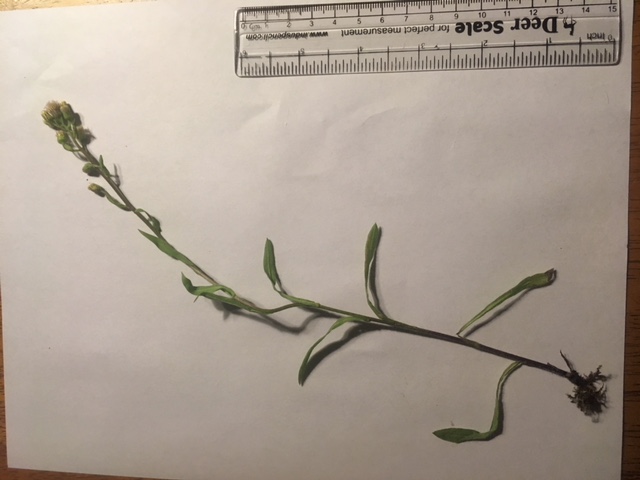 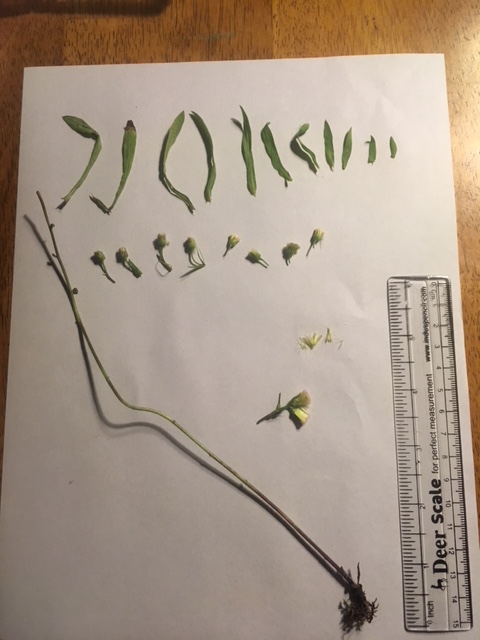 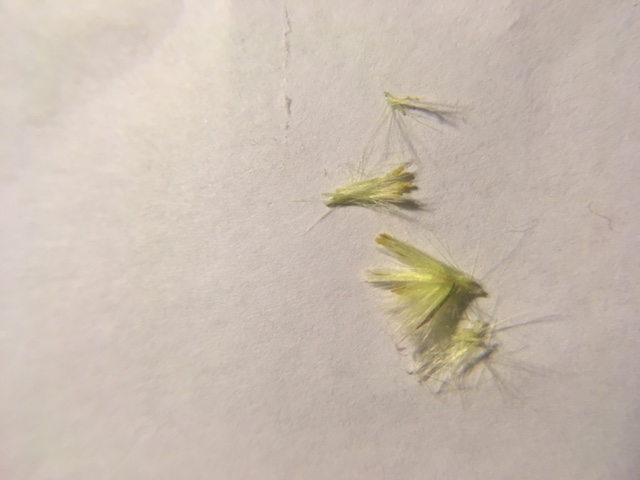 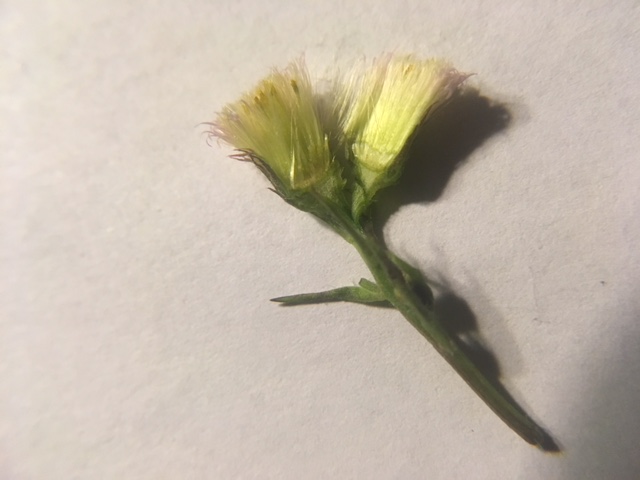 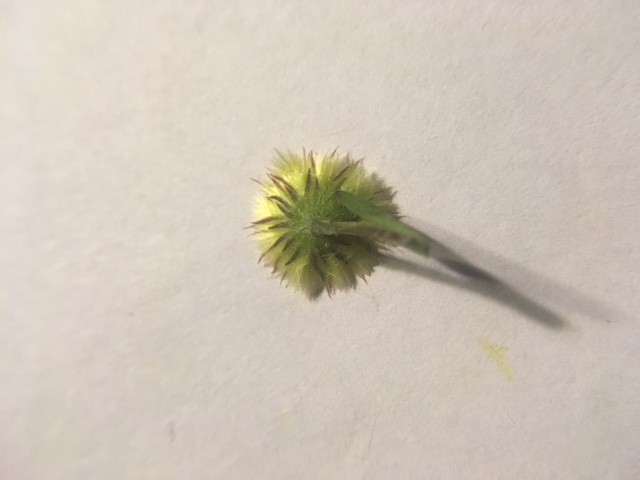 